【表紙】令和３年度 主任介護支援専門員更新研修　事例 　　　　 様式１※ 別紙「事例の提出について」を読み、様式１～３を作成してください。※ 居宅サービス計画書等の提出は不要です。※ 受講者自身が担当したケースについて記入してください。介護支援専門員として、現在対応中で悩んでいるケース、もしくは対応は既に終了したが、当時の関わりを検証したいケースを記入してください。※ 様式は石川県ホームページからダウンロード可能です。（https://www.pref.ishikawa.lg.jp/ansin/keamane/29shunin.html）ホーム > 連絡先一覧 > 健康福祉部長寿社会課 > 令和3年度主任介護支援専門員更新または、県ホームページの左上の検索ボックスで「令和3年度主任介護支援専門員更新研修」と検索【事例概要】令和３年度 主任介護支援専門員更新研修　事例 　　様式２＊様式２は、概ね１枚程度にまとめてください。＊パソコンを使用する場合は、文字の大きさを１０．５ポイント以上で作成してください。【事例のアセスメント情報】令和３年度 主任介護支援専門員更新研修　事例 　　様式３◎　課題分析（アセスメント）概要　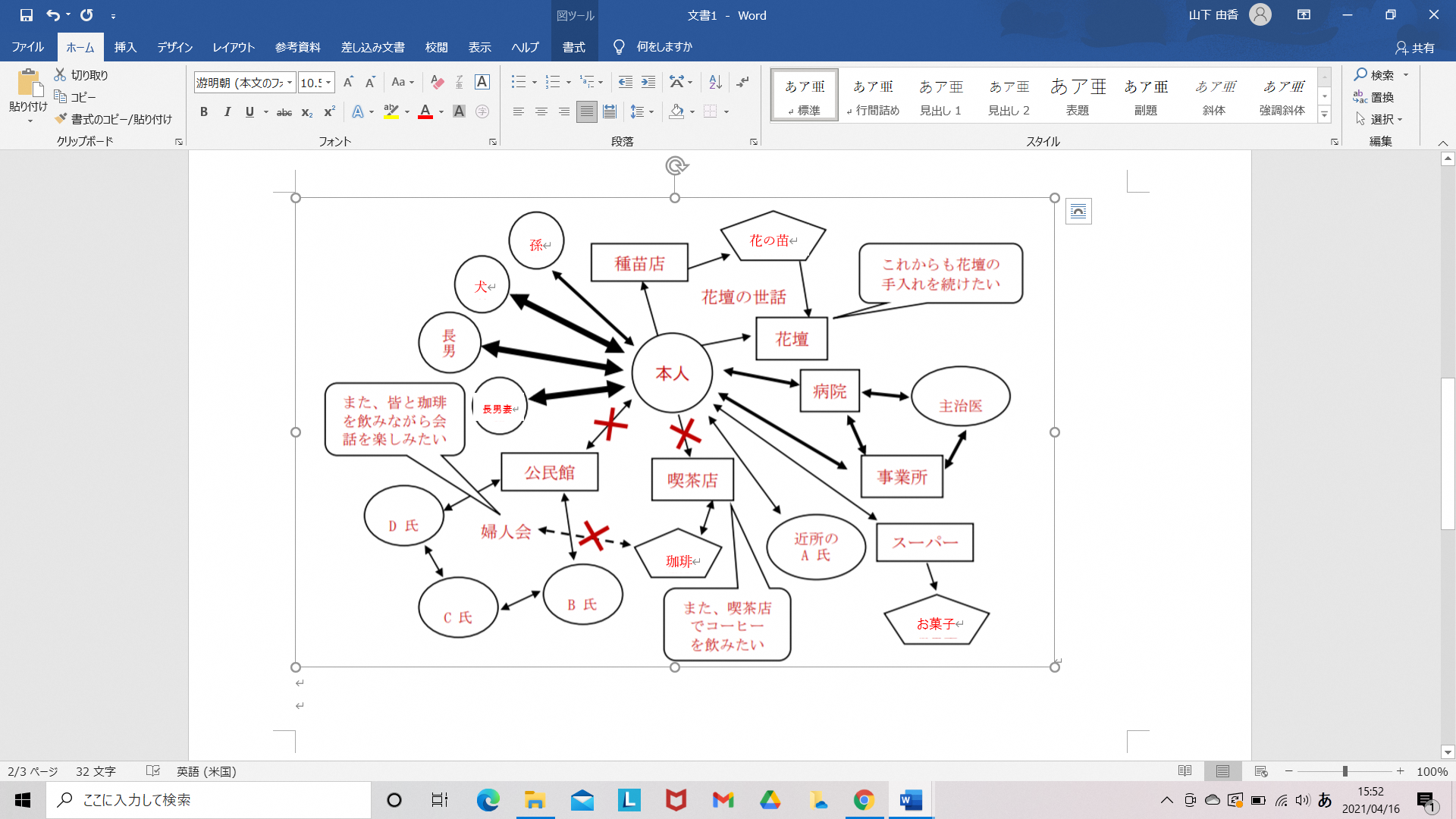 受講者番号（３桁の数字）受講者氏名受講コース（〇を付ける）１コース　　  　 　    　２コース１コース　　  　 　    　２コース１コース　　  　 　    　２コース指定された事例の項目（Ａ～Ｇ）に、○を付けてください。なお、指定された項目以外の内容も一部含まれる場合は、その項目に△を付けてください。Ａ　　　　Ｂ　　　　Ｃ　　　　Ｄ　　　　Ｅ　　　　Ｆ　　　　Ｇ提出する事例の項目（Ａ～Ｇ）は個人別に指定されています。（選択不可）必ず指定された項目（Ａ～Ｇ）で事例を作成してください。指定以外の項目で提出された場合は、指定の項目で再提出していただきます。Ａ：リハビリテーション及び福祉用具の活用に関する事例Ｂ：看取り等における看護サービスの活用に関する事例Ｃ：認知症に関する事例Ｄ：入退院時における医療との連携に関する事例Ｅ：家族への支援の視点が必要な事例Ｆ：社会資源の活用に向けた関係機関との連携に関する事例Ｇ：状態に応じた多様なサービス（地域密着サービス、施設サービス等）の活用に関する事例指定された事例の項目（Ａ～Ｇ）に、○を付けてください。なお、指定された項目以外の内容も一部含まれる場合は、その項目に△を付けてください。Ａ　　　　Ｂ　　　　Ｃ　　　　Ｄ　　　　Ｅ　　　　Ｆ　　　　Ｇ提出する事例の項目（Ａ～Ｇ）は個人別に指定されています。（選択不可）必ず指定された項目（Ａ～Ｇ）で事例を作成してください。指定以外の項目で提出された場合は、指定の項目で再提出していただきます。Ａ：リハビリテーション及び福祉用具の活用に関する事例Ｂ：看取り等における看護サービスの活用に関する事例Ｃ：認知症に関する事例Ｄ：入退院時における医療との連携に関する事例Ｅ：家族への支援の視点が必要な事例Ｆ：社会資源の活用に向けた関係機関との連携に関する事例Ｇ：状態に応じた多様なサービス（地域密着サービス、施設サービス等）の活用に関する事例指定された事例の項目（Ａ～Ｇ）に、○を付けてください。なお、指定された項目以外の内容も一部含まれる場合は、その項目に△を付けてください。Ａ　　　　Ｂ　　　　Ｃ　　　　Ｄ　　　　Ｅ　　　　Ｆ　　　　Ｇ提出する事例の項目（Ａ～Ｇ）は個人別に指定されています。（選択不可）必ず指定された項目（Ａ～Ｇ）で事例を作成してください。指定以外の項目で提出された場合は、指定の項目で再提出していただきます。Ａ：リハビリテーション及び福祉用具の活用に関する事例Ｂ：看取り等における看護サービスの活用に関する事例Ｃ：認知症に関する事例Ｄ：入退院時における医療との連携に関する事例Ｅ：家族への支援の視点が必要な事例Ｆ：社会資源の活用に向けた関係機関との連携に関する事例Ｇ：状態に応じた多様なサービス（地域密着サービス、施設サービス等）の活用に関する事例指定された事例の項目（Ａ～Ｇ）に、○を付けてください。なお、指定された項目以外の内容も一部含まれる場合は、その項目に△を付けてください。Ａ　　　　Ｂ　　　　Ｃ　　　　Ｄ　　　　Ｅ　　　　Ｆ　　　　Ｇ提出する事例の項目（Ａ～Ｇ）は個人別に指定されています。（選択不可）必ず指定された項目（Ａ～Ｇ）で事例を作成してください。指定以外の項目で提出された場合は、指定の項目で再提出していただきます。Ａ：リハビリテーション及び福祉用具の活用に関する事例Ｂ：看取り等における看護サービスの活用に関する事例Ｃ：認知症に関する事例Ｄ：入退院時における医療との連携に関する事例Ｅ：家族への支援の視点が必要な事例Ｆ：社会資源の活用に向けた関係機関との連携に関する事例Ｇ：状態に応じた多様なサービス（地域密着サービス、施設サービス等）の活用に関する事例N0.提出書類ﾁｪｯｸ１様式１【表紙】＊本紙です□２様式２【事例概要】□３様式３【事例のアセスメント情報】(ジェノグラム・エコマップを添付)□性別：　年齢：要介護状態区分：事例のタイトル事例のタイトル事例のタイトル事例提出の理由事例提出の理由事例提出の理由［主訴］［主訴］［生活歴］［事例の経過］［事例の経過］［事例の経過］望む暮らし（本人らしさ）、生活の希望・要望望む暮らし（本人らしさ）、生活の希望・要望望む暮らし（本人らしさ）、生活の希望・要望本人：家族：本人：家族：本人：家族：項　目現　状（現在の本人の状態および家族・生活の状況）介護支援専門員が把握した問題健康状態ＡＤＬＩＡＤＬ認知機能コミュニケーション能力社会との関わり排尿・排便じょくそう皮膚の問題口腔衛生食事摂取介護力居住環境特別な状況その他（主治医意見書にある記載事項など、必要に応じて記入してください）